הורים יקרים,בשלב זה, ההנחיות והמגבלות בנוגע לקורונה הן אלו:בקיבוץ אפיקים קיימת מדיניות של שמירה על בריאות הציבור הכוללת דרישה לביצוע בדיקות קורונה או חיסון, של כל הקבוצות המגיעות לקיבוץ לאירוח ולפעילות.לכן, לפי דרישת הקיבוץ חניכי הקייטנה יידרשו להציג בדיקת קורונה ואו חיסון !!!בזמן הקייטנה:אם ילדכם יגלה תסמינים השתתפותו בקייטנה תיפסק ואתם תידרשו להגיע ולאסוף אותו מהקייטנה מיידית. ילד או ילדה שיגלה תסמיני קורונה יופרד משאר הילדים וימתין בתנאים טובים והשגחת מבוגר, עד לאיסופו על ידי הורה או נציג המשפחה.הילד ייבדק ואנחנו נפעל משלב זה בכפוף להנחיות משרד הבריאות.השתתפות בקייטנה לאחר חזרה מחו"ל מותנית בשהייה בבידוד כחוק, לרבות בדיקה בסיום התקופה.אם ילדכם יחוסן ותהיה הנחיה שונה למחוסנים, נפעל בהתאם.בברכה,יניב אסםבזמן הקייטנה:ביטחון - הקייטנה מאובטחת ע"י שומר והקיבוץ ומאובטח, מרפאה של קופ"ח כללית סמוכה לקיבוץ.כלבים - הכלבים המשתתפים בפעילויות מתאימים לעבודה עם ילדים וכלבים המשתתפים בפעילות עוברים סקירה התנהגותית ובריאותית עם כניסתם לפנסיון ובדיקת חיסונים בטרם העלייה להסעות.לינה וארוחות - אוכל כשר, מגורים באכסניית המבצר, חדרים ממוזגים ונפרדים לבנים ולבנות.הסעות וקליטה - יש להביא להרשמה תעודת חיסון של הכלב, ודאו שהכלב מחוסן ב: כלבת, משושה, שעלת ותולעת הפארק- כלב ללא חיסונים בתוקף לא יעלה להסעה. *** לא להאכיל את הכלב/ה בבוקר היום הראשון כדי למנוע הקאות בנסיעה ***לבאים מת"א - בשעה 08:40 בבוקר נפגשים בסמוך לגולפיטק, גני יהושוע: בצומת נמיר / רוקח נכנסים לגולפיטק, בכניסה לגולפיטק פונים שמאלה וישר עד הסוף ומתמקמים ליד בית קפה "פינה ירוקה". הכניסה לחניון כרוכה בתשלום (מוזל לתושבי ת"א).לבאים מ-M הדרך – בשעה 09:30 לבאים מאזור חיפה- נפגשים במפגש צומת אלונים, במגרש החנייה הלא-סלול האחורי.  הגעה בסביבות 10:30 (תלוי בתנועה מת"א). לבאים ישירות לאפיקים – קליטה בכלביה החל משעה 11:30. הסעות חזרה – *** אין מופע סיום ***הציוד הדרוש:* * * כלביית אפיקים איננה אחראית על דברי ערך, פלאפונים, מחשבים וכו'  * * *     טלפון בשעות הערב (בזמן הקיטנות)– 050-7330953      טלפון בכלביה – 04-6754572       פקס – 04-6751764       שעות טובות להתקשר לילדים: בשעות הצהריים 14:00-16:00 או בשעות סיום הפעילות 22:00.      לפרטים נוספים ולתוכנית הקייטנה – www.afikimdogs.co.ilלהתראות ממש בקרוב!!!!יום חמישי15:00 יציאה מאפיקים 16:00 צומת אלונים17:00 גולפיטק ת"אהציוד הדרוש לכלב/ההציוד הדרוש לילד/ה נער/הקולר חנק, רצועת עור או בד נוחה לאילוף(לא רצועת פלקסי, ולא רצועת שרשרת)נעלי ספורט, נעלים להחלפה (לא ניתן לאלף כלבים עם סנדלים או קרוקס). תרופות קבועות, אוכל מיוחד אם יש לכלב אלרגיה לסוג מסוים של מזון. יש לסמן ציוד אישי.למי שיש לו נטייה לשפשפת רצוי לצייד בקרם לחות, עור רגיש-קרם אלוורה, וכמובן קרם הגנה מהשמש, אלתוש, תרופות קבועות במידה ויש.כובע, מגבת,כלי רחצה, בגד ים (לרחצה במקלחת)ניתן לרכוש ציוד לכלב בכלביהבגדים להחלפה, מכנס ארוך למשחק לילהפלאפון לשימוש בלילה בלבד, כסף כיס.בקבוק מים אישי, מסכות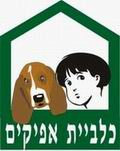 